		Администрация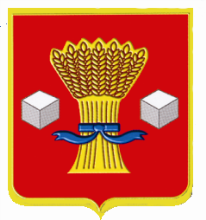 Светлоярского муниципального района Волгоградской областиПОСТАНОВЛЕНИЕот   11.10.  2022	   № 1705 О начале отопительного периода 2022-2023 годов на территории Светлоярскогомуниципального района  ВолгоградскойобластиВ соответствии с Федеральным законом от 27.07.2010 № 190-ФЗ «О теплоснабжении», постановлением Правительства Российской Федерации от 06.03.2011 № 354, руководствуясь Уставом Светлоярского муниципального района Волгоградской области, Уставом Светлоярского городского поселения Светлоярского муниципального района Волгоградской области,п о с т а н о в л я ю:Установить срок начала отопительного периода 2022-2023 годов на территории Светлоярского муниципального района Волгоградской области с 14.10.2022.Руководителям теплоснабжающих и теплосетевых организаций Светлоярского муниципального района Волгоградской области обеспечить подачу тепловой энергии потребителям тепловой энергии Светлоярского муниципального района Волгоградской области с 14.10.2022.Отделу по муниципальной службе, общим и кадровым вопросам администрации Светлоярского муниципального района Волгоградской области (Иванова Н.В.) направить настоящее постановление для опубликования в районной газете «Восход» и размещения на официальном сайте Светлоярского муниципального района Волгоградской области.Контроль исполнения настоящего постановления возложить на заместителя главы Светлоярского муниципального района Волгоградской области Ускова Ю.Н. Исполняющий обязанности главы муниципального района                                                                             В.В.ФадеевЛеонов Д.Н.